Об обеспечении исполнения осужденными наказаний в виде исправительных работ в Благовещенском сельсовете.       В соответствии со статьями 50 Уголовного кодекса Российской Федерации, статьями 39 Уголовно-исполнительного кодекса Российской Федерации, и статьями 36 и 43 Федерального закона от 06.10.2003г. № 131-ФЗ «Об общих принципах организации местного самоуправления в Российской Федерации»ПОСТАНОВЛЯЮ:1. Утвердить Перечень мест отбывания наказания в виде исправительных работ осужденными, не имеющими основного места работы на территории муниципального образования Благовещенский сельсовет согласно приложению № 1.2. Контроль за исполнением настоящего Постановления оставляю за собой3. Постановление вступает в силу после официального опубликования в печатном издании администрации Благовещенского сельсовета в газете «Вестник Благовещенского сельсовета». Глава сельсовета                                                                  Д.Л.ГуменкоПриложение № 1к Постановлению Администрации Благовещенского сельсоветаот «16» апреля 2019г. № 28Перечень мест отбывания наказания в виде исправительных работ осужденными, не имеющими основного места работы на территории муниципального образования Благовещенский сельсовет. Согласовано:Начальник Ирбейского МФ ФКУ УИИ ГУФСИН России по Красноярскому краю                             Т.В. Мандрик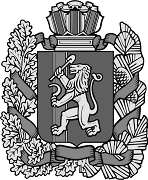 N п/пНаименование предприятия, учреждения, организации, Адрес организации1СХА «колхоз Новая жизнь»Красноярский край Ирбейский район,с. Благовещенка ул. Трактовая 182ИП Архипов В.В.Красноярский край Ирбейский район,д.Стрелка ул. Полевая 183ИП Бондаренко Д.Г.Красноярский край Ирбейский район,д.Минушка ул. Центральная 214ИП Миков Г.В.Красноярский край Ирбейский район, д.Новомариновка ул. Овражная 2б